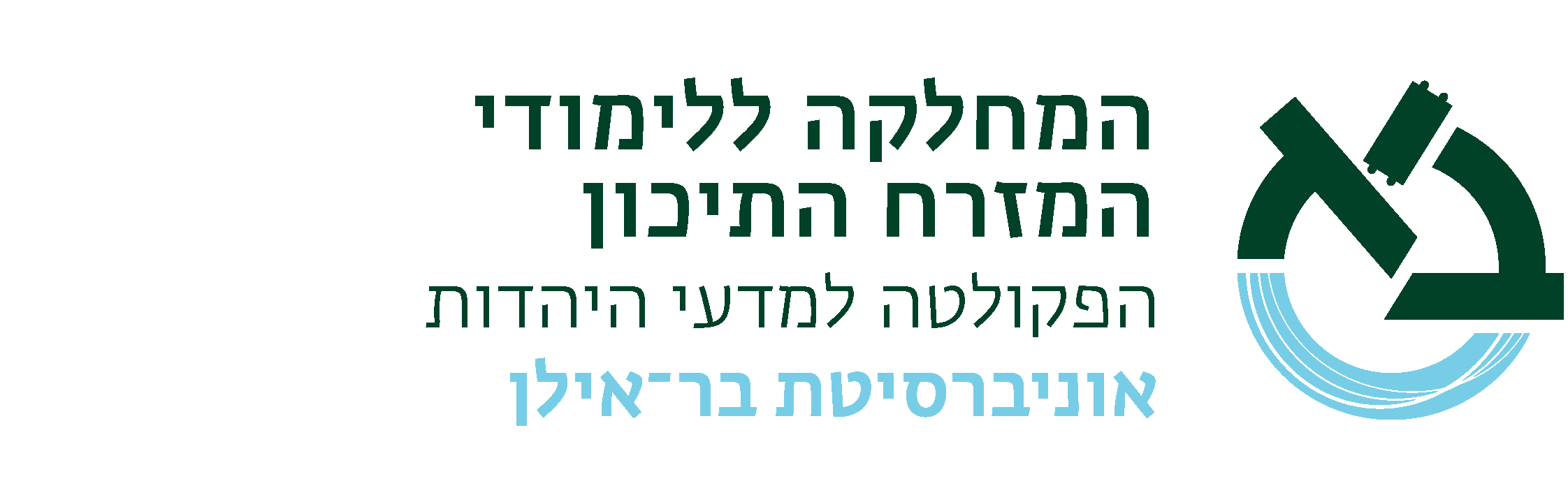                                                               תאריך עדכון: תשפ"אמבוא למחקר מתקדם בתולדות המזרח התיכון
 19-801-01
פרופ' אליעזר טאוברסוג הקורס: (סמינר)שנת לימודים:   תשפ"א              סמסטר:      שנתי                       היקף שעות:  2 ש"ש אתר הקורס באינטרנט:           א. מטרות הקורס (מטרות על / מטרות ספציפיות):
סמינריון זה, המיועד לתלמידי תואר שני ושלישי, שם לו שתי מטרות: האחת, לדון יחד עם הסטודנטים בסוגיות בסיסיות הכרוכות בכתיבת היסטוריה: הקשר בין היסטוריה להיסטוריוגרפיה; היקפה של הכתיבה ההיסטורית; מקורות וערכם; ההיסטוריון ומהותו; 
המניעים שמאחורי ההיסטוריוגרפיה. השנייה: ללמד את הסטודנטים את אומנות כתיבת הספרים, החל מהדרך למצוא את נושא המחקר, המשך לאופן בו מאתרים חומר ומעבדים אותו (תוך היכרות עם הארכיונים המרכזיים במקצוע בעולם), וכלה בכתיבה עצמה, ברמת 
המשפט, הפסקה, הפרק והספר השלם. המטלה שתוטל על הסטודנטים במהלך השנה תהיה לבחור היסטוריון העוסק במזרח התיכון, בין אם מקומי ובין אם מערבי, ולנתח את אופן כתיבתו ומגמותיה.ב. תוכן הקורס: (רציונל, נושאים)    תכנית הוראה מפורטת לכל השיעורים: הקורס מתקדם  ע"פ נושאי ההרצאות של הסטודנטים הנקבעים בנפרד כל שנה.ג. חובות הקורס:     דרישות קדם: אין חובות / דרישות / מטלות:הגשת עבודת סמינר מרכיבי הציון הסופי (ציון מספרי / ציון עובר): ציון עובר - 60רפרט – 20% סמינר – 80% ד. ביבליוגרפיה: (חובה/רשות)     כל תלמיד יקבל ביבליוגרפיה משל עצמו בהתייעצות עם המרצה     ספרי הלימוד (textbooks) וספרי עזר נוספים: חומר מחייב למבחנים: 